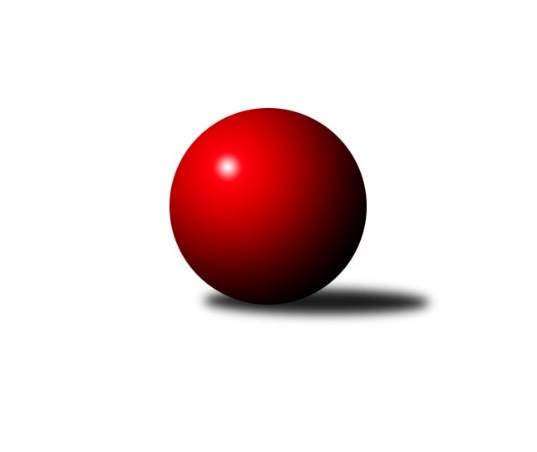 Č.3Ročník 2022/2023	9.6.2024 1. KLZ 2022/2023Statistika 3. kolaTabulka družstev:		družstvo	záp	výh	rem	proh	skore	sety	průměr	body	plné	dorážka	chyby	1.	KK Slovan Rosice	3	3	0	0	23.0 : 1.0 	(53.0 : 19.0)	3477	6	2250	1227	9.7	2.	KK Slavia Praha	3	3	0	0	20.0 : 4.0 	(48.0 : 24.0)	3419	6	2238	1181	19.3	3.	TJ Valašské Meziříčí	3	2	0	1	14.5 : 9.5 	(43.0 : 29.0)	3292	4	2201	1091	25.7	4.	TJ Spartak Přerov	3	2	0	1	13.0 : 11.0 	(35.0 : 37.0)	3243	4	2207	1036	32.3	5.	KK Jihlava	3	2	0	1	13.0 : 11.0 	(31.5 : 40.5)	3327	4	2211	1116	29	6.	SKK Primátor Náchod	3	2	0	1	12.0 : 12.0 	(31.0 : 41.0)	3392	4	2267	1125	27	7.	KC Zlín	3	1	0	2	11.0 : 13.0 	(38.5 : 33.5)	3235	2	2187	1048	32.3	8.	SKK Rokycany	3	0	0	3	6.5 : 17.5 	(31.0 : 41.0)	3285	0	2215	1070	31	9.	KK Vyškov	3	0	0	3	5.0 : 19.0 	(28.5 : 43.5)	3268	0	2210	1058	30.7	10.	SKK Jičín	3	0	0	3	2.0 : 22.0 	(20.5 : 51.5)	3211	0	2171	1040	35.3Tabulka doma:		družstvo	záp	výh	rem	proh	skore	sety	průměr	body	maximum	minimum	1.	TJ Valašské Meziříčí	2	2	0	0	12.5 : 3.5 	(31.5 : 16.5)	3297	4	3330	3264	2.	KK Jihlava	2	2	0	0	12.0 : 4.0 	(25.5 : 22.5)	3332	4	3340	3323	3.	KK Slovan Rosice	1	1	0	0	8.0 : 0.0 	(17.0 : 7.0)	3487	2	3487	3487	4.	KK Slavia Praha	1	1	0	0	7.0 : 1.0 	(18.0 : 6.0)	3464	2	3464	3464	5.	TJ Spartak Přerov	1	1	0	0	5.0 : 3.0 	(13.5 : 10.5)	3167	2	3167	3167	6.	KC Zlín	2	1	0	1	8.0 : 8.0 	(28.0 : 20.0)	3348	2	3493	3202	7.	SKK Rokycany	1	0	0	1	2.0 : 6.0 	(9.5 : 14.5)	3317	0	3317	3317	8.	SKK Primátor Náchod	1	0	0	1	1.0 : 7.0 	(6.0 : 18.0)	3401	0	3401	3401	9.	KK Vyškov	2	0	0	2	5.0 : 11.0 	(21.5 : 26.5)	3283	0	3298	3268	10.	SKK Jičín	2	0	0	2	1.0 : 15.0 	(14.5 : 33.5)	3171	0	3267	3075Tabulka venku:		družstvo	záp	výh	rem	proh	skore	sety	průměr	body	maximum	minimum	1.	KK Slovan Rosice	2	2	0	0	15.0 : 1.0 	(36.0 : 12.0)	3472	4	3643	3301	2.	KK Slavia Praha	2	2	0	0	13.0 : 3.0 	(30.0 : 18.0)	3396	4	3432	3360	3.	SKK Primátor Náchod	2	2	0	0	11.0 : 5.0 	(25.0 : 23.0)	3387	4	3431	3343	4.	TJ Spartak Přerov	2	1	0	1	8.0 : 8.0 	(21.5 : 26.5)	3282	2	3331	3232	5.	KC Zlín	1	0	0	1	3.0 : 5.0 	(10.5 : 13.5)	3123	0	3123	3123	6.	TJ Valašské Meziříčí	1	0	0	1	2.0 : 6.0 	(11.5 : 12.5)	3287	0	3287	3287	7.	KK Jihlava	1	0	0	1	1.0 : 7.0 	(6.0 : 18.0)	3322	0	3322	3322	8.	SKK Jičín	1	0	0	1	1.0 : 7.0 	(6.0 : 18.0)	3251	0	3251	3251	9.	KK Vyškov	1	0	0	1	0.0 : 8.0 	(7.0 : 17.0)	3253	0	3253	3253	10.	SKK Rokycany	2	0	0	2	4.5 : 11.5 	(21.5 : 26.5)	3270	0	3301	3238Tabulka podzimní části:		družstvo	záp	výh	rem	proh	skore	sety	průměr	body	doma	venku	1.	KK Slovan Rosice	3	3	0	0	23.0 : 1.0 	(53.0 : 19.0)	3477	6 	1 	0 	0 	2 	0 	0	2.	KK Slavia Praha	3	3	0	0	20.0 : 4.0 	(48.0 : 24.0)	3419	6 	1 	0 	0 	2 	0 	0	3.	TJ Valašské Meziříčí	3	2	0	1	14.5 : 9.5 	(43.0 : 29.0)	3292	4 	2 	0 	0 	0 	0 	1	4.	TJ Spartak Přerov	3	2	0	1	13.0 : 11.0 	(35.0 : 37.0)	3243	4 	1 	0 	0 	1 	0 	1	5.	KK Jihlava	3	2	0	1	13.0 : 11.0 	(31.5 : 40.5)	3327	4 	2 	0 	0 	0 	0 	1	6.	SKK Primátor Náchod	3	2	0	1	12.0 : 12.0 	(31.0 : 41.0)	3392	4 	0 	0 	1 	2 	0 	0	7.	KC Zlín	3	1	0	2	11.0 : 13.0 	(38.5 : 33.5)	3235	2 	1 	0 	1 	0 	0 	1	8.	SKK Rokycany	3	0	0	3	6.5 : 17.5 	(31.0 : 41.0)	3285	0 	0 	0 	1 	0 	0 	2	9.	KK Vyškov	3	0	0	3	5.0 : 19.0 	(28.5 : 43.5)	3268	0 	0 	0 	2 	0 	0 	1	10.	SKK Jičín	3	0	0	3	2.0 : 22.0 	(20.5 : 51.5)	3211	0 	0 	0 	2 	0 	0 	1Tabulka jarní části:		družstvo	záp	výh	rem	proh	skore	sety	průměr	body	doma	venku	1.	KC Zlín	0	0	0	0	0.0 : 0.0 	(0.0 : 0.0)	0	0 	0 	0 	0 	0 	0 	0 	2.	SKK Jičín	0	0	0	0	0.0 : 0.0 	(0.0 : 0.0)	0	0 	0 	0 	0 	0 	0 	0 	3.	SKK Primátor Náchod	0	0	0	0	0.0 : 0.0 	(0.0 : 0.0)	0	0 	0 	0 	0 	0 	0 	0 	4.	KK Jihlava	0	0	0	0	0.0 : 0.0 	(0.0 : 0.0)	0	0 	0 	0 	0 	0 	0 	0 	5.	KK Slavia Praha	0	0	0	0	0.0 : 0.0 	(0.0 : 0.0)	0	0 	0 	0 	0 	0 	0 	0 	6.	SKK Rokycany	0	0	0	0	0.0 : 0.0 	(0.0 : 0.0)	0	0 	0 	0 	0 	0 	0 	0 	7.	KK Slovan Rosice	0	0	0	0	0.0 : 0.0 	(0.0 : 0.0)	0	0 	0 	0 	0 	0 	0 	0 	8.	TJ Valašské Meziříčí	0	0	0	0	0.0 : 0.0 	(0.0 : 0.0)	0	0 	0 	0 	0 	0 	0 	0 	9.	TJ Spartak Přerov	0	0	0	0	0.0 : 0.0 	(0.0 : 0.0)	0	0 	0 	0 	0 	0 	0 	0 	10.	KK Vyškov	0	0	0	0	0.0 : 0.0 	(0.0 : 0.0)	0	0 	0 	0 	0 	0 	0 	0 Zisk bodů pro družstvo:		jméno hráče	družstvo	body	zápasy	v %	dílčí body	sety	v %	1.	Lucie Vaverková 	KK Slovan Rosice 	3	/	3	(100%)	10	/	12	(83%)	2.	Vlasta Kohoutová 	KK Slavia Praha 	3	/	3	(100%)	10	/	12	(83%)	3.	Natálie Topičová 	KK Slovan Rosice 	3	/	3	(100%)	9	/	12	(75%)	4.	Alena Kantnerová 	KK Slovan Rosice 	3	/	3	(100%)	9	/	12	(75%)	5.	Linda Lidman 	KK Slavia Praha 	3	/	3	(100%)	9	/	12	(75%)	6.	Veronika Horková 	TJ Valašské Meziříčí 	3	/	3	(100%)	8	/	12	(67%)	7.	Lenka Findejsová 	SKK Rokycany 	3	/	3	(100%)	8	/	12	(67%)	8.	Barbora Janyšková 	KK Slovan Rosice 	2	/	2	(100%)	7	/	8	(88%)	9.	Kristýna Pavelková 	TJ Valašské Meziříčí 	2	/	2	(100%)	6	/	8	(75%)	10.	Vladimíra Malinská 	KK Slavia Praha 	2	/	2	(100%)	6	/	8	(75%)	11.	Eliška Boučková 	SKK Primátor Náchod 	2	/	2	(100%)	6	/	8	(75%)	12.	Simona Koutníková 	KK Slovan Rosice 	2	/	2	(100%)	6	/	8	(75%)	13.	Michaela Beňová 	TJ Spartak Přerov 	2	/	2	(100%)	5	/	8	(63%)	14.	Martina Hrdinová 	SKK Primátor Náchod 	2	/	2	(100%)	5	/	8	(63%)	15.	Ivana Kaanová 	KK Slavia Praha 	2	/	2	(100%)	5	/	8	(63%)	16.	Helena Gruszková 	KK Slavia Praha 	2	/	3	(67%)	9	/	12	(75%)	17.	Michaela Bagári 	KC Zlín 	2	/	3	(67%)	8	/	12	(67%)	18.	Petra Šustková 	KC Zlín 	2	/	3	(67%)	8	/	12	(67%)	19.	Šárka Nováková 	TJ Spartak Přerov 	2	/	3	(67%)	7.5	/	12	(63%)	20.	Klára Tobolová 	TJ Valašské Meziříčí 	2	/	3	(67%)	7.5	/	12	(63%)	21.	Kateřina Majerová 	SKK Primátor Náchod 	2	/	3	(67%)	7.5	/	12	(63%)	22.	Kamila Jirsová 	KK Jihlava 	2	/	3	(67%)	6.5	/	12	(54%)	23.	Anna Štraufová 	KK Slovan Rosice 	2	/	3	(67%)	6	/	12	(50%)	24.	Jana Braunová 	KK Jihlava 	2	/	3	(67%)	6	/	12	(50%)	25.	Martina Melchertová 	KK Jihlava 	2	/	3	(67%)	6	/	12	(50%)	26.	Pavla Fialová 	KK Vyškov 	2	/	3	(67%)	5.5	/	12	(46%)	27.	Markéta Vlčková 	TJ Valašské Meziříčí 	1.5	/	3	(50%)	7	/	12	(58%)	28.	Bohdana Jankových 	KC Zlín 	1	/	1	(100%)	4	/	4	(100%)	29.	Naděžda Dobešová 	KK Slovan Rosice 	1	/	1	(100%)	4	/	4	(100%)	30.	Martina Zimáková 	KC Zlín 	1	/	1	(100%)	4	/	4	(100%)	31.	Lucie Hanzelová 	KC Zlín 	1	/	1	(100%)	3	/	4	(75%)	32.	Dana Uhříková 	TJ Valašské Meziříčí 	1	/	1	(100%)	2.5	/	4	(63%)	33.	Eva Rosendorfská 	KK Jihlava 	1	/	1	(100%)	2	/	4	(50%)	34.	Lenka Nováčková 	KC Zlín 	1	/	1	(100%)	2	/	4	(50%)	35.	Helena Šamalová 	SKK Jičín 	1	/	1	(100%)	2	/	4	(50%)	36.	Zuzana Machalová 	TJ Spartak Přerov 	1	/	2	(50%)	6	/	8	(75%)	37.	Šárka Marková 	KK Slavia Praha 	1	/	2	(50%)	5	/	8	(63%)	38.	Kristýna Juráková 	KK Slavia Praha 	1	/	2	(50%)	4	/	8	(50%)	39.	Michaela Kouřilová 	KK Vyškov 	1	/	2	(50%)	4	/	8	(50%)	40.	Jana Bínová 	SKK Jičín 	1	/	2	(50%)	4	/	8	(50%)	41.	Aneta Cvejnová 	SKK Primátor Náchod 	1	/	2	(50%)	3.5	/	8	(44%)	42.	Jana Vejmolová 	KK Vyškov 	1	/	2	(50%)	3.5	/	8	(44%)	43.	Michaela Matlachová 	KC Zlín 	1	/	2	(50%)	3.5	/	8	(44%)	44.	Nina Brožková 	SKK Primátor Náchod 	1	/	2	(50%)	3	/	8	(38%)	45.	Petra Fürstová 	KK Jihlava 	1	/	2	(50%)	3	/	8	(38%)	46.	Adriana Svobodová 	TJ Spartak Přerov 	1	/	2	(50%)	3	/	8	(38%)	47.	Kateřina Pytlíková 	TJ Spartak Přerov 	1	/	2	(50%)	2	/	8	(25%)	48.	Lada Hessová 	SKK Rokycany 	1	/	3	(33%)	7	/	12	(58%)	49.	Nikola Tobolová 	TJ Valašské Meziříčí 	1	/	3	(33%)	7	/	12	(58%)	50.	Lucie Trávníčková 	KK Vyškov 	1	/	3	(33%)	6	/	12	(50%)	51.	Martina Janyšková 	TJ Spartak Přerov 	1	/	3	(33%)	5.5	/	12	(46%)	52.	Monika Pavelková 	TJ Spartak Přerov 	1	/	3	(33%)	5	/	12	(42%)	53.	Karoline Utikalová 	SKK Rokycany 	1	/	3	(33%)	5	/	12	(42%)	54.	Karolína Derahová 	KK Jihlava 	1	/	3	(33%)	4	/	12	(33%)	55.	Daniela Pochylová 	SKK Rokycany 	1	/	3	(33%)	3.5	/	12	(29%)	56.	Terezie Krákorová 	SKK Rokycany 	0.5	/	3	(17%)	4.5	/	12	(38%)	57.	Natálie Trochtová 	KC Zlín 	0	/	1	(0%)	2	/	4	(50%)	58.	Alice Tauerová 	SKK Jičín 	0	/	1	(0%)	2	/	4	(50%)	59.	Petra Abelová 	SKK Jičín 	0	/	1	(0%)	2	/	4	(50%)	60.	Monika Maláková 	KK Vyškov 	0	/	1	(0%)	2	/	4	(50%)	61.	Dana Viková 	SKK Jičín 	0	/	1	(0%)	1.5	/	4	(38%)	62.	Michaela Varmužová 	KK Vyškov 	0	/	1	(0%)	1.5	/	4	(38%)	63.	Denisa Kroupová 	SKK Jičín 	0	/	1	(0%)	1	/	4	(25%)	64.	Lenka Concepción 	KK Jihlava 	0	/	1	(0%)	1	/	4	(25%)	65.	Michaela Kučerová 	KK Slavia Praha 	0	/	1	(0%)	0	/	4	(0%)	66.	Tereza Kroupová 	SKK Jičín 	0	/	1	(0%)	0	/	4	(0%)	67.	Zuzana Honcová 	KK Vyškov 	0	/	2	(0%)	2	/	8	(25%)	68.	Šárka Majerová 	SKK Primátor Náchod 	0	/	2	(0%)	0	/	8	(0%)	69.	Lenka Vávrová 	SKK Jičín 	0	/	3	(0%)	5	/	12	(42%)	70.	Michaela Provazníková 	TJ Valašské Meziříčí 	0	/	3	(0%)	5	/	12	(42%)	71.	Nikola Portyšová 	SKK Primátor Náchod 	0	/	3	(0%)	4.5	/	12	(38%)	72.	Tereza Divílková 	KC Zlín 	0	/	3	(0%)	4	/	12	(33%)	73.	Lenka Hrdinová 	KK Vyškov 	0	/	3	(0%)	4	/	12	(33%)	74.	Lucie Varmužová 	SKK Rokycany 	0	/	3	(0%)	3	/	12	(25%)	75.	Lucie Vrbatová 	SKK Jičín 	0	/	3	(0%)	2	/	12	(17%)	76.	Alena Šedivá 	SKK Jičín 	0	/	3	(0%)	1	/	12	(8%)Průměry na kuželnách:		kuželna	průměr	plné	dorážka	chyby	výkon na hráče	1.	SKK Nachod, 1-4	3522	2303	1218	17.5	(587.0)	2.	SKK Rokycany, 1-4	3374	2251	1122	26.0	(562.3)	3.	KK Slovan Rosice, 1-4	3370	2224	1145	18.0	(561.7)	4.	SK Žižkov Praha, 1-4	3357	2227	1130	28.0	(559.6)	5.	KC Zlín, 1-4	3344	2227	1117	27.5	(557.4)	6.	KK Vyškov, 1-4	3335	2223	1111	27.5	(555.9)	7.	KK PSJ Jihlava, 1-4	3312	2217	1095	29.3	(552.1)	8.	TJ Valašské Meziříčí, 1-4	3266	2200	1065	31.3	(544.3)	9.	SKK Jičín, 1-4	3243	2182	1061	27.5	(540.6)	10.	TJ Spartak Přerov, 1-6	3145	2154	990	33.0	(524.2)Nejlepší výkony na kuželnách:SKK Nachod, 1-4KK Slovan Rosice	3643	3. kolo	Natálie Topičová 	KK Slovan Rosice	632	3. koloSKK Primátor Náchod	3401	3. kolo	Naděžda Dobešová 	KK Slovan Rosice	622	3. kolo		. kolo	Simona Koutníková 	KK Slovan Rosice	608	3. kolo		. kolo	Alena Kantnerová 	KK Slovan Rosice	603	3. kolo		. kolo	Lucie Vaverková 	KK Slovan Rosice	601	3. kolo		. kolo	Kateřina Majerová 	SKK Primátor Náchod	594	3. kolo		. kolo	Nina Brožková 	SKK Primátor Náchod	582	3. kolo		. kolo	Aneta Cvejnová 	SKK Primátor Náchod	579	3. kolo		. kolo	Anna Štraufová 	KK Slovan Rosice	577	3. kolo		. kolo	Nikola Portyšová 	SKK Primátor Náchod	568	3. koloSKK Rokycany, 1-4SKK Primátor Náchod	3431	2. kolo	Martina Hrdinová 	SKK Primátor Náchod	593	2. koloSKK Rokycany	3317	2. kolo	Eliška Boučková 	SKK Primátor Náchod	586	2. kolo		. kolo	Terezie Krákorová 	SKK Rokycany	580	2. kolo		. kolo	Lenka Findejsová 	SKK Rokycany	577	2. kolo		. kolo	Aneta Cvejnová 	SKK Primátor Náchod	573	2. kolo		. kolo	Karoline Utikalová 	SKK Rokycany	573	2. kolo		. kolo	Nikola Portyšová 	SKK Primátor Náchod	571	2. kolo		. kolo	Nina Brožková 	SKK Primátor Náchod	562	2. kolo		. kolo	Daniela Pochylová 	SKK Rokycany	550	2. kolo		. kolo	Kateřina Majerová 	SKK Primátor Náchod	546	2. koloKK Slovan Rosice, 1-4KK Slovan Rosice	3487	2. kolo	Natálie Topičová 	KK Slovan Rosice	616	2. koloKK Vyškov	3253	2. kolo	Anna Štraufová 	KK Slovan Rosice	598	2. kolo		. kolo	Alena Kantnerová 	KK Slovan Rosice	585	2. kolo		. kolo	Barbora Janyšková 	KK Slovan Rosice	569	2. kolo		. kolo	Lucie Trávníčková 	KK Vyškov	567	2. kolo		. kolo	Lucie Vaverková 	KK Slovan Rosice	565	2. kolo		. kolo	Michaela Kouřilová 	KK Vyškov	564	2. kolo		. kolo	Pavla Fialová 	KK Vyškov	559	2. kolo		. kolo	Simona Koutníková 	KK Slovan Rosice	554	2. kolo		. kolo	Lenka Hrdinová 	KK Vyškov	545	2. koloSK Žižkov Praha, 1-4KK Slavia Praha	3464	2. kolo	Vlasta Kohoutová 	KK Slavia Praha	633	2. koloSKK Jičín	3251	2. kolo	Ivana Kaanová 	KK Slavia Praha	590	2. kolo		. kolo	Helena Gruszková 	KK Slavia Praha	585	2. kolo		. kolo	Jana Bínová 	SKK Jičín	576	2. kolo		. kolo	Linda Lidman 	KK Slavia Praha	574	2. kolo		. kolo	Lucie Vrbatová 	SKK Jičín	572	2. kolo		. kolo	Denisa Kroupová 	SKK Jičín	566	2. kolo		. kolo	Kristýna Juráková 	KK Slavia Praha	557	2. kolo		. kolo	Alena Šedivá 	SKK Jičín	528	2. kolo		. kolo	Lenka Vávrová 	SKK Jičín	527	2. koloKC Zlín, 1-4KC Zlín	3493	3. kolo	Bohdana Jankových 	KC Zlín	615	3. koloKK Slavia Praha	3360	1. kolo	Michaela Bagári 	KC Zlín	603	3. koloKK Jihlava	3322	3. kolo	Helena Gruszková 	KK Slavia Praha	595	1. koloKC Zlín	3202	1. kolo	Petra Šustková 	KC Zlín	591	3. kolo		. kolo	Vlasta Kohoutová 	KK Slavia Praha	587	1. kolo		. kolo	Tereza Divílková 	KC Zlín	577	1. kolo		. kolo	Linda Lidman 	KK Slavia Praha	576	1. kolo		. kolo	Kamila Jirsová 	KK Jihlava	574	3. kolo		. kolo	Michaela Matlachová 	KC Zlín	568	3. kolo		. kolo	Martina Zimáková 	KC Zlín	567	1. koloKK Vyškov, 1-4KK Slavia Praha	3432	3. kolo	Linda Lidman 	KK Slavia Praha	620	3. koloSKK Primátor Náchod	3343	1. kolo	Kateřina Majerová 	SKK Primátor Náchod	582	1. koloKK Vyškov	3298	1. kolo	Šárka Marková 	KK Slavia Praha	581	3. koloKK Vyškov	3268	3. kolo	Michaela Kouřilová 	KK Vyškov	574	3. kolo		. kolo	Vladimíra Malinská 	KK Slavia Praha	571	3. kolo		. kolo	Lucie Trávníčková 	KK Vyškov	571	1. kolo		. kolo	Jana Vejmolová 	KK Vyškov	570	1. kolo		. kolo	Pavla Fialová 	KK Vyškov	569	1. kolo		. kolo	Martina Hrdinová 	SKK Primátor Náchod	568	1. kolo		. kolo	Aneta Cvejnová 	SKK Primátor Náchod	566	1. koloKK PSJ Jihlava, 1-4KK Jihlava	3340	1. kolo	Jana Braunová 	KK Jihlava	619	1. koloKK Jihlava	3323	2. kolo	Jana Braunová 	KK Jihlava	584	2. koloSKK Rokycany	3301	1. kolo	Terezie Krákorová 	SKK Rokycany	581	1. koloTJ Valašské Meziříčí	3287	2. kolo	Martina Melchertová 	KK Jihlava	576	2. kolo		. kolo	Petra Fürstová 	KK Jihlava	574	2. kolo		. kolo	Karolína Derahová 	KK Jihlava	574	2. kolo		. kolo	Eva Rosendorfská 	KK Jihlava	566	1. kolo		. kolo	Kamila Jirsová 	KK Jihlava	564	1. kolo		. kolo	Martina Melchertová 	KK Jihlava	562	1. kolo		. kolo	Markéta Vlčková 	TJ Valašské Meziříčí	561	2. koloTJ Valašské Meziříčí, 1-4TJ Valašské Meziříčí	3330	1. kolo	Michaela Beňová 	TJ Spartak Přerov	618	1. koloTJ Valašské Meziříčí	3264	3. kolo	Kristýna Pavelková 	TJ Valašské Meziříčí	574	1. koloSKK Rokycany	3238	3. kolo	Kristýna Pavelková 	TJ Valašské Meziříčí	573	3. koloTJ Spartak Přerov	3232	1. kolo	Lenka Findejsová 	SKK Rokycany	569	3. kolo		. kolo	Klára Tobolová 	TJ Valašské Meziříčí	567	1. kolo		. kolo	Klára Tobolová 	TJ Valašské Meziříčí	566	3. kolo		. kolo	Veronika Horková 	TJ Valašské Meziříčí	562	1. kolo		. kolo	Martina Janyšková 	TJ Spartak Přerov	559	1. kolo		. kolo	Karoline Utikalová 	SKK Rokycany	554	3. kolo		. kolo	Michaela Provazníková 	TJ Valašské Meziříčí	552	1. koloSKK Jičín, 1-4TJ Spartak Přerov	3331	3. kolo	Lucie Vaverková 	KK Slovan Rosice	593	1. koloKK Slovan Rosice	3301	1. kolo	Kateřina Pytlíková 	TJ Spartak Přerov	592	3. koloSKK Jičín	3267	3. kolo	Petra Abelová 	SKK Jičín	586	3. koloSKK Jičín	3075	1. kolo	Šárka Nováková 	TJ Spartak Přerov	584	3. kolo		. kolo	Helena Šamalová 	SKK Jičín	562	3. kolo		. kolo	Zuzana Machalová 	TJ Spartak Přerov	558	3. kolo		. kolo	Lucie Vrbatová 	SKK Jičín	555	3. kolo		. kolo	Barbora Janyšková 	KK Slovan Rosice	547	1. kolo		. kolo	Alena Kantnerová 	KK Slovan Rosice	546	1. kolo		. kolo	Natálie Topičová 	KK Slovan Rosice	543	1. koloTJ Spartak Přerov, 1-6TJ Spartak Přerov	3167	2. kolo	Michaela Bagári 	KC Zlín	565	2. koloKC Zlín	3123	2. kolo	Michaela Beňová 	TJ Spartak Přerov	562	2. kolo		. kolo	Šárka Nováková 	TJ Spartak Přerov	554	2. kolo		. kolo	Michaela Matlachová 	KC Zlín	547	2. kolo		. kolo	Zuzana Machalová 	TJ Spartak Přerov	543	2. kolo		. kolo	Lenka Nováčková 	KC Zlín	522	2. kolo		. kolo	Tereza Divílková 	KC Zlín	519	2. kolo		. kolo	Martina Janyšková 	TJ Spartak Přerov	512	2. kolo		. kolo	Petra Šustková 	KC Zlín	504	2. kolo		. kolo	Monika Pavelková 	TJ Spartak Přerov	502	2. koloČetnost výsledků:	8.0 : 0.0	1x	7.0 : 1.0	3x	6.0 : 2.0	2x	5.5 : 2.5	1x	5.0 : 3.0	1x	3.0 : 5.0	1x	2.0 : 6.0	2x	1.0 : 7.0	3x	0.0 : 8.0	1x